Nomination Form for election to the board of the British Society for Gene and Cell Therapy 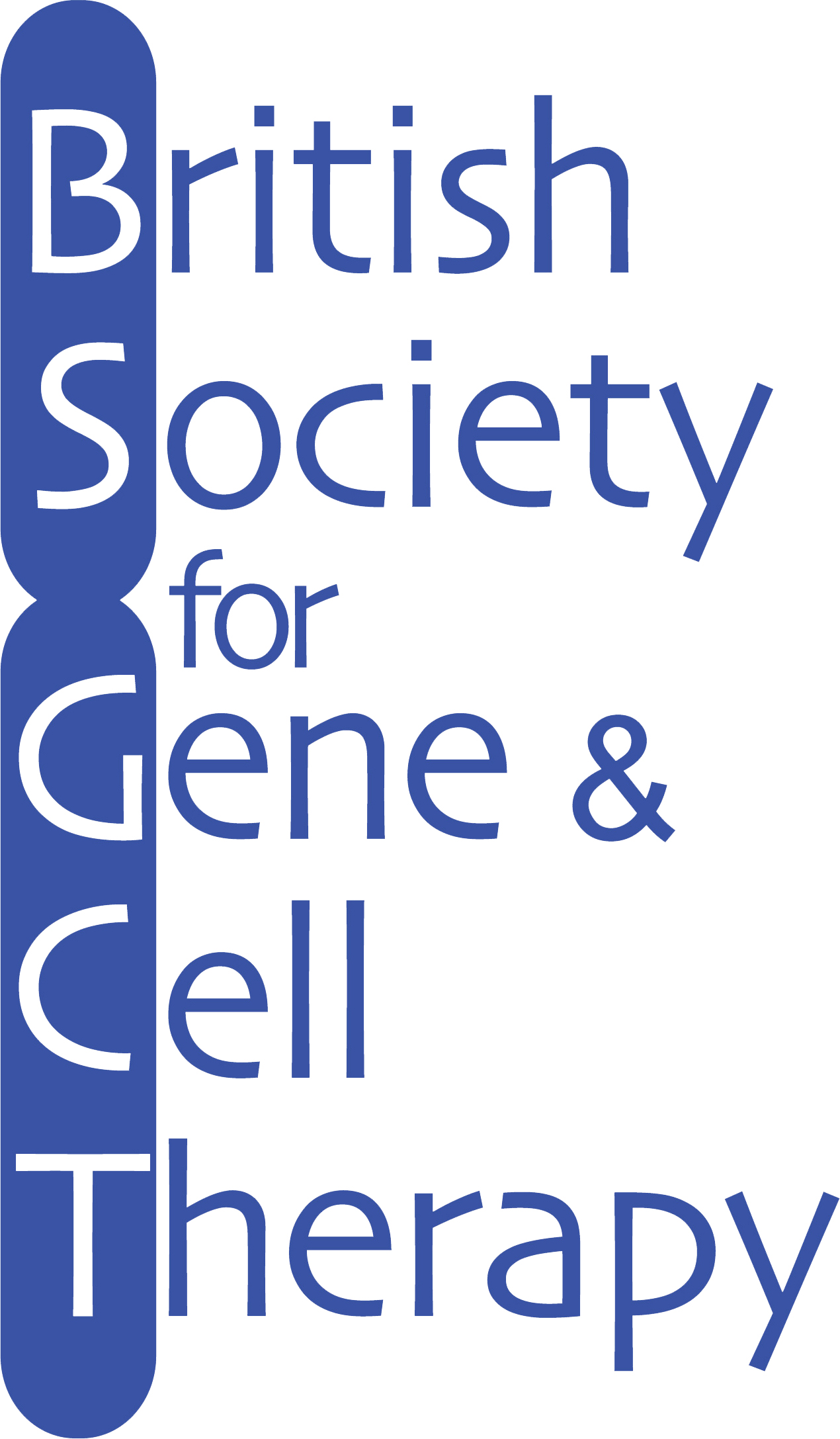 Candidates Name: 		Date: Nomination supported by:(two current members)I wish to be nominated for election to the BSGCT Board, and confirm that I am a member of BSGCT and that, if elected, am willing to serve on the Board for a period of up to 3 years.